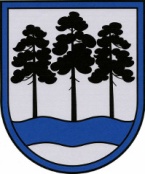 OGRES  NOVADA  PAŠVALDĪBAReģ.Nr.90000024455, Brīvības iela 33, Ogre, Ogres nov., LV-5001tālrunis 65071160, fakss 65071161, e-pasts: ogredome@ogresnovads.lv, www.ogresnovads.lv OGRES  NOVADA  PAŠVALDĪBAS DOMES  SĒDES  PROTOKOLA  IZRAKSTS29.§ Par Antras Purviņas iecelšanu Ogres novada pašvaldības aģentūras “Ogres novada kultūras centrs” direktores amatāOgres novada pašvaldība laika posmā no 2016.gada 7.janvāra līdz 2016.gada 22.janvārim bija izsludinājusi konkursu uz Ogres novada pašvaldības aģentūras “Ogres novada kultūras centrs” direktora amatu. Noklausoties Ogres novada pašvaldības centrālās administrācijas “Ogres novada pašvaldība” Administratīvā departamenta Personālvadības nodaļas vadītājas Antras Pūgas informāciju un izskatot Antras Purviņas 2016.gada 18.janvāra pieteikumu, kas reģistrēts Ogres novada pašvaldībā 2016.gada 19.janvārī ar Nr.2-1.4.7/34, pamatojoties uz likuma “Par pašvaldībām” 21.panta pirmās daļas 9.punktu, Publisko aģentūru likuma 21.panta ceturto daļu, 2014.gada 20.februāra “Ogres novada pašvaldības amatpersonu un speciālistu kandidātu vērtēšanas  konkursa komisijas nolikumu” un Ogres novada pašvaldības amatpersonu un speciālistu kandidātu vērtēšanas konkursa komisijas 2016.gada 3.februāra protokola Nr.26 izrakstu, balsojot: PAR – 16 balsis (A.Mangulis, I.Vecziediņa, I.Tamane, E.Helmanis, M.Siliņš, Dz.Mozule, E.Dzelzītis, V.Gaile, E.Bartkevičs, M.Legzdiņš, A.Ceplītis, S.Kirhnere, J.Laizāns, V.Pūķe, L.Strelkova, R.Javoišs), PRET - nav, ATTURAS – nav,                          Ogres novada pašvaldības dome  NOLEMJ:Ar 2016.gada 19.februāri par Ogres novada pašvaldības aģentūras “Ogres novada kultūras centrs” direktori uz pieciem gadiem (līdz 2021.gada 18.februārim)  iecelt Antru Purviņu, nosakot mēnešalgu EUR 1600,- apmērā (profesiju klasifikatora kods 1431 01, 1.amata saime, IV B amata saimes līmenis, 14.mēnešalgu grupa) par 1 slodzi. Ar lēmuma spēkā stāšanās brīdi atzīt par spēku zaudējušu Ogres novada pašvaldības domes 2015.gada 19.marta lēmuma (protokols Nr.4; 46.§) “Par Ligitas Zadvinskas atbrīvošanu no Ogres novada pašvaldības aģentūras “Ogres novada kultūras centrs” direktores amata” 3. un 4.punktu. Kontroli par lēmuma izpildi uzdot pašvaldības izpilddirektoram Pēterim Dimantam. (Sēdes vadītāja,domes priekšsēdētāja A.Manguļa paraksts)Lēmums stājas spēkā 19.02.2016.Ogrē, Brīvības ielā 33Nr.32016.gada 18.februārī